Задача 4Отчет «СТОП-Лист»Отчетная форма (на СКД)  строится по данным всех заблокированных заказов покупателей для дальнейшего утверждения коммерческим директором тех заказов, которые вопреки блокировке должны быть отгружены. Отчетная форма формируется из АРМ Кредитного контролера при выполнении соответствующей команды, либо запускается как отчет в соответствие с общим порядком работы с отчетами. Структура отчетаОтчет разбивается на два раздела:СТОП-ЛИСТ МЯСОСЫРЬЕ. Заказы с видом продукции «Мясосырье»СТОП-ЛИСТ КОЛБАСА. Заказы с видом продукции «Колбасы»
(Мясосырье - это заморозка, Колбаса - это охлажденка)В каждом блоке в соответствие с единой структурой перечисляются заблокированные заказы с дополнительными показателями, полученными на их основании. (атрибут заказа учГруппаСовместимости)На рисунке приведен внешний вид отчетной формы.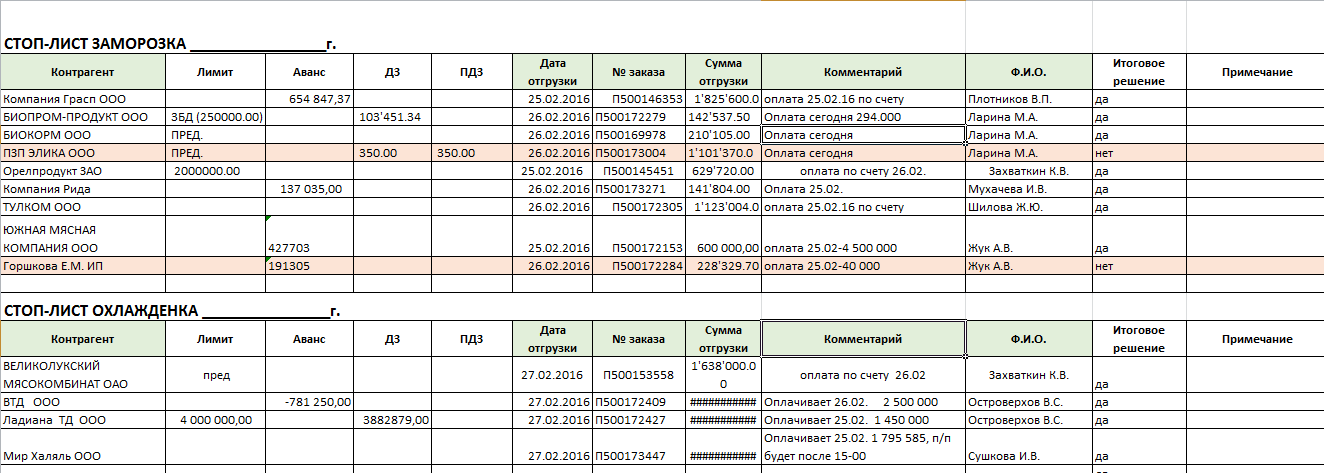 Примерный вид отчетной формыПараметры отчетаВ таблице  приведены параметры отчета.Логика построенияБудут отобраны все документы «Заказ покупателя», не прошедшие кредитный контроль (сведения хранятся в РС Атк_РезультатыКредитногоКонтроля) с датой отгрузки, указанной в параметрах отчета. На основании каждого заказа будет добавлена одна строка в отчетную форму, в тот раздел, который соответствует виду продукции, указанному в заказе (реквизит заказа «Группа совместимости продукции»). В таблице  приведено описание заполнения колонок. №Имя колонкиТип колонкиВозможность отбора1ФилиалДеталиДа2КонтрагентДеталиДа3ДоговорДеталиДа4ЛимитДетали5АвансДетали6ДЗДетали7ПДЗДетали8Дата отгрузкиДетали9№ заказаДетали10Сумма отгрузкиДетали11КомментарийДетали12Ф.И.О.Детали13Итоговое решениеДетали14ПримечаниеДеталиПараметрОписаниеДата отгрузкиДата отгрузки, определяющая перечень анализируемых заказов.Канал сбытаКонтрагентФилиал№Имя колонкиАлгоритм заполнения1ФилиалФилиал, указанный в заказе.2КонтрагентКонтрагент, указанный в заказе.3ЛимитСрез на начало дня даты отчета.Кредитный лимит (РС атк_ПараметрыДоговоров               ПараметрДоговора     = ПланыВидовхарактеристик.СвойстваОбъектов.КредитныйЛимит) по договору, указанному в заказе.Если в торговых условиях указана схема, отличная от оплаты с отсрочкой и лимитом кредитования (ЗаказПокупателя.ДоговорКонтрагента.атк_УсловиеОплаты = СОтсрочкой), то выводится – «0». 4АвансВ зависимости от суммы ОДЗ по указанному в заказе договору:Сумма положительная: ОДЗ указывается в колонке «ДЗ».Сумма отрицательная: ОДЗ указывается в колонке «Аванс». (РС атк_СводныеДанныеПоДЗ)5ДЗВ зависимости от суммы ОДЗ по указанному в заказе договору:Сумма положительная: ОДЗ указывается в колонке «ДЗ».Сумма отрицательная: ОДЗ указывается в колонке «Аванс». (РС атк_СводныеДанныеПоДЗ)6ПДЗСумма ПДЗ по договору, указанному в заказе (РС атк_СводныеДанныеПоДЗ)7Дата отгрузкиДата отгрузки, указанная в заказе.8№ заказаНомер заказа9Сумма отгрузкиОбщая сумма заказа с учетом НДС. (суммаДокумента)10КомментарийНе заполняется.11Ф.И.О.Менеджер, закрепленный за договором с номером 1.
Срез на начало дня по Регистру ОтветственныеЛицаДоговоров, с отбором на 3 измерения: контрагент,  договор, номер (=1)- получается набор записей. Выбираем ту запись, в которой дата - максимальна, из этой записи берем ответственного
12Итоговое решениеНе заполняется.13ПримечаниеНе заполняется.